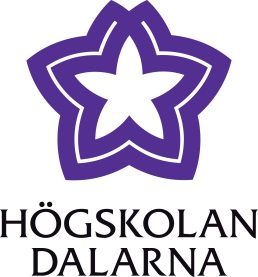 Huvudmannens godkännande av deltagandeStudiehandleda på modersmål, 7,5 hp__________________________________________________________________________Blanketten bifogas ansökan på http://www.du.se/studiehandledningmodersmal Här med intygas:Att huvudmannen godkänner att nedanstående person deltar i utbildning med start höstterminen 2018 Att personen är behörig (har kunskaper i svenska eller svenska som andraspråk på gymnasienivå)
Bifoga intyg på detta!SökandeVald utbildningUnderskrift av skolhuvudmanPersonuppgifter behandlas i enlighet med PULEfternamn                                                Förnamn PersonnummerAdressHuvudman (Skola/kommun)Huvudman (Skola/kommun)Om läraren är anställd av entreprenör ska entreprenörens namn angesOm läraren är anställd av entreprenör ska entreprenörens namn angesAnmälningskodKursens namn och lärosäte                                                                     Antal hpStudiehandledning på modersmål                  7,5 hp
DatumPå huvudmannens vägnar Namnförtydligande och titel